Сумська міська радаВиконавчий комітетРІШЕННЯ від 18.06.2019  №  323У зв’язку з необхідністю уточнення положень конкурсної документації для проведення конкурсу з призначення управителя багатоквартирного будинку в місті Суми з метою уникнення непорозумінь під час підготовки учасниками конкурсу конкурсних пропозицій, розглянувши пропозиції конкурсної комісії з призначення управителя багатоквартирного будинку в місті Суми, відповідно до пункту 10 розділу ІІ Порядку проведення конкурсу з призначення управителя багатоквартирного будинку, затвердженого наказом Міністерства регіонального розвитку, будівництва та житлово-комунального господарства України від 13.06.2016 № 150, керуючись частиною першою статті 52 Закону України «Про місцеве самоврядування в Україні», виконавчий комітет Сумської міської радиВИРІШИВ:1. 	Внести зміни до рішення виконавчого комітету Сумської міської ради від 27.06.2018 № 343 «Про затвердження конкурсної документації та інші організаційні питання проведення конкурсу з призначення управителя багатоквартирного будинку в місті Суми» (зі змінами), а саме:1.1. У пункті 4 рішення слова «департаменту інфраструктури міста» замінити словами «уповноваженому виконавчому органу».1.2. В абзаці двадцятому підпункту 8.3 пункту 8 додатку 1 «Конкурсна документація для проведення конкурсу з призначення управителя багатоквартирного будинку в місті Суми» до рішення слова та цифри «галузевої угоди між Міністерством регіонального розвитку, будівництва та житлово-комунального господарства України, Об’єднанням організацій роботодавців «Всеукраїнська конфедерація роботодавців житлово-комунальної галузі України», та Центральним комітетом профспілки працівників житлово-комунального господарства, місцевої промисловості, побутового обслуговування населення України на 2017-2018 роки, зареєстрованої Міністерством соціальної політики України 31.01.2017 за № 7» замінити словами та цифрами «Галузевої угоди між Міністерством регіонального розвитку, будівництва та житлово-комунального господарства України, Об’єднанням організацій роботодавців «Всеукраїнська конфедерація роботодавців житлово-комунальної галузі України» та Центральним комітетом профспілки працівників житлово-комунального господарства, місцевої промисловості, побутового обслуговування населення України на 2017-2021 роки, зареєстрованої Міністерством соціальної політики України 31.01.2017 за № 7 (зі змінами та доповненнями)».1.3. У пункті 2.2 кроку 2 критерію 2 підпункту 9.1 пункту 9 додатку 1 «Конкурсна документація для проведення конкурсу з призначення управителя багатоквартирного будинку в місті Суми» до рішення слова «один трактор» замінити словами «один трактор або екскаватор».1.4. У пункті 2.4 кроку 2 критерію 2 підпункту 9.1 пункту 9 додатку 1 «Конкурсна документація для проведення конкурсу з призначення управителя багатоквартирного будинку в місті Суми» до рішення виключити підпункт «ґ», у зв’язку з цим підпункт «д» вважати підпунктом «ґ».1.5. Абзаци п’ятий та десятий критерію 4 підпункту 9.1 пункту 9 додатку 1 «Конкурсна документація для проведення конкурсу з призначення управителя багатоквартирного будинку в місті Суми» до рішення викласти в такій редакції:«- інженер з охорони праці (при кількості працюючих менше 50 осіб допускається працевлаштування на умовах неповного робочого дня);- маляр або штукатур (не менше двох на об'єктах конкурсу №№ 2-7; не менше чотирьох на об’єкті конкурсу № 1);».1.6. В абзаці другому критерію 5 підпункту 9.1 пункту 9 додатку 1 «Конкурсна документація для проведення конкурсу з призначення управителя багатоквартирного будинку в місті Суми» до рішення слова «відсутності невиконаних зобов’язань щодо проведення перерахунку розміру плати по складовій витрат на поточний ремонт» виключити.1.7. Таблицю «Технічна характеристика багатоквартирних будинків об’єкта конкурсу № 4» додатку 3 до додатку 1 «Конкурсна документація для проведення конкурсу з призначення управителя багатоквартирного будинку в місті Суми» до рішення викласти в новій редакції (додається).2. 	Департаменту інфраструктури міста Сумської міської ради                       (Велитченко Е.В.) протягом трьох робочих днів з моменту прийняття цього рішення письмово повідомити всіх учасників конкурсу з призначення управителя багатоквартирного будинку в місті Суми, яким надіслано конкурсну документацію для проведення конкурсу з призначення управителя багатоквартирного будинку в місті Суми, про внесені цим рішенням зміни до даної конкурсної документації.3. Департаменту комунікацій та інформаційної політики Сумської міської ради (Кохан А.І.) протягом трьох робочих днів з моменту прийняття рішення розмістити на офіційному веб-сайті Сумської міської ради оголошення про проведення конкурсу з призначення управителя багатоквартирного будинку в місті Суми з урахуванням внесених цим рішенням змін.4. Відділу протокольної роботи та контролю Сумської міської ради                (Моша Л.В.) оприлюднити рішення на офіційному веб-сайті Сумської міської ради.5. Рішення набирає чинності з моменту його офіційного оприлюднення на офіційному веб-сайті Сумської міської ради.Міський голова 	О.М. Лисенко Чайченко О.В., 700-630Розіслати: згідно зі списком  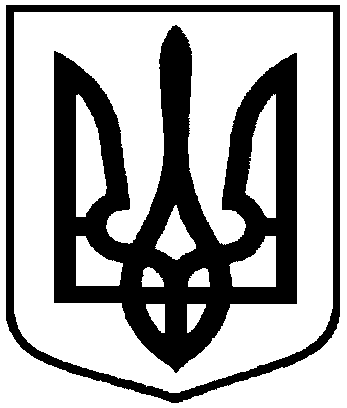 Про внесення змін до рішення      виконавчого комітету Сумської    міської ради від 27.06.2018 № 343 «Про затвердження конкурсної     документації та інші організаційні питання проведення конкурсу з призначення управителя                 багатоквартирного будинку в місті Суми» (зі змінами)